Il s'agit de la version préliminaire d'un document de travail que vous pouvez adapter librement à la situation et aux besoins de votre école.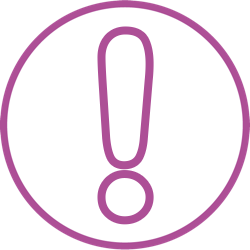 Invitation à participerC’est décidé : la devise de notre Journée de la Démocratie du __.__.____ sera la suivante :____________________________________________________________________________________________________
Pour que cette journée soit un succès, nous avons besoin de votre soutien !Nous sommes à la recherche :d’ateliers et excursionsde représentations sur scènede stands d’information pour le « Marché des opportunités »Utilisez les formulaires suivants pour nous faire part de vos contributions.Vos contributions nous aideront à organiser la Journée de la démocratie. Elles seront également publiées ultérieurement afin que vos camarades puissent décider à quoi ils·elles veulent participer et ce qu'ils·elles veulent voir.Pour la matinée, nous recherchons des élèves et des enseignant·e·s qui souhaiteraient proposer des ateliers thématiques ou des excursions en accord avec la devise de notre Journée de la démocratie. Les ateliers ou les excursions doivent durer environ quatre heures et se dérouler en groupes de 10 à 15 élèves issu·e·s de différents niveaux de classe.Veuillez répondre aux questions suivantes si vous souhaitez proposer un atelier :Thème/Titre de l'atelier/l'excursion :Responsables (élèves/enseignant·e·s/parents) :Brève description de l'objet de votre atelier/excursion :Qui peut participer à votre atelier/excursion ?Nombre de personnes :Niveaux de classe :De quoi avez-vous besoin de la part de l'école pour mener à bien votre événement (matériel, salles, soutien, ...) ?L'après-midi, il y aura une scène ouverte dans la cour de récréation pour des spectacles de toutes sortes.Si vous prévoyez un spectacle, veuillez- vous inscrire ici :Noms :Type/titre du spectacle :Durée :De quoi avez-vous besoin de la part de l'école pour votre spectacle (sur le plan technique ou autre) ?Et enfin, il y aura un « Marché des opportunités », qui offre à tous les groupes de travail, initiatives, groupes d'élèves et personnes engagé·e·s la possibilité de se présenter et de présenter leur travail sur un stand. L’objectif est de montrer à quel point notre culture scolaire démocratique est engagée et diversifiée.Si vous souhaitez présenter vos activités au « Marché des opportunités », veuillez- vous inscrire ici :Titre de l'initiative/du groupe de travail :Noms :Que proposez-vous ? (Préparations culinaires, jeux, informations, ...)Dans quelle mesure votre offre est-elle liée à la devise de notre Journée de la démocratie ? Comment faites-vous écho au thème ?Les stands sont équipés d'une table, de deux chaises et d'un tableau d'affichage. De quoi d'autre avez-vous besoin de la part de l'école pour votre stand ?à :